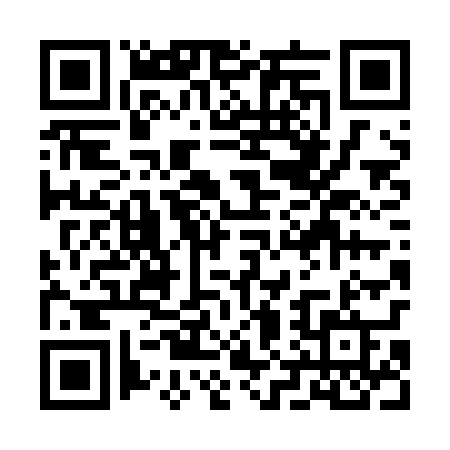 Ramadan times for Sinczyca, PolandMon 11 Mar 2024 - Wed 10 Apr 2024High Latitude Method: Angle Based RulePrayer Calculation Method: Muslim World LeagueAsar Calculation Method: HanafiPrayer times provided by https://www.salahtimes.comDateDayFajrSuhurSunriseDhuhrAsrIftarMaghribIsha11Mon4:184:186:1812:043:525:515:517:4412Tue4:154:156:1512:043:535:535:537:4613Wed4:134:136:1312:033:555:555:557:4814Thu4:104:106:1112:033:575:575:577:5015Fri4:074:076:0812:033:585:595:597:5216Sat4:044:046:0612:034:006:016:017:5417Sun4:024:026:0312:024:016:036:037:5718Mon3:593:596:0112:024:036:046:047:5919Tue3:563:565:5812:024:046:066:068:0120Wed3:533:535:5612:014:066:086:088:0321Thu3:503:505:5312:014:076:106:108:0622Fri3:473:475:5112:014:096:126:128:0823Sat3:443:445:4812:004:106:146:148:1024Sun3:413:415:4612:004:126:166:168:1325Mon3:383:385:4312:004:136:186:188:1526Tue3:353:355:4012:004:156:206:208:1727Wed3:323:325:3811:594:166:226:228:2028Thu3:293:295:3511:594:186:246:248:2229Fri3:263:265:3311:594:196:256:258:2530Sat3:233:235:3011:584:216:276:278:2731Sun4:204:206:2812:585:227:297:299:301Mon4:164:166:2612:585:237:317:319:322Tue4:134:136:2312:575:257:337:339:353Wed4:104:106:2112:575:267:357:359:374Thu4:064:066:1812:575:287:377:379:405Fri4:034:036:1612:575:297:397:399:436Sat4:004:006:1312:565:307:417:419:457Sun3:563:566:1112:565:327:427:429:488Mon3:533:536:0812:565:337:447:449:519Tue3:493:496:0612:555:347:467:469:5410Wed3:463:466:0312:555:367:487:489:57